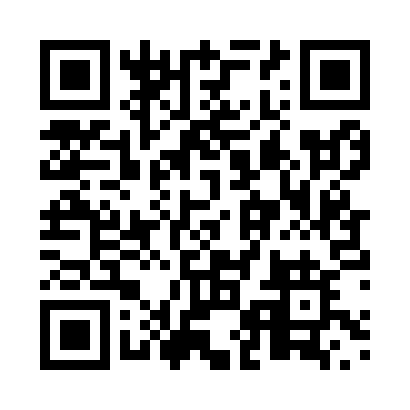 Prayer times for Appleby, Ontario, CanadaWed 1 May 2024 - Fri 31 May 2024High Latitude Method: Angle Based RulePrayer Calculation Method: Islamic Society of North AmericaAsar Calculation Method: HanafiPrayer times provided by https://www.salahtimes.comDateDayFajrSunriseDhuhrAsrMaghribIsha1Wed4:416:111:166:158:229:522Thu4:396:101:166:168:239:543Fri4:376:091:166:168:249:564Sat4:356:071:166:178:259:575Sun4:336:061:166:188:269:596Mon4:326:051:166:188:2710:017Tue4:306:031:166:198:2810:028Wed4:286:021:166:208:3010:049Thu4:276:011:166:208:3110:0510Fri4:256:001:156:218:3210:0711Sat4:235:591:156:218:3310:0912Sun4:225:571:156:228:3410:1013Mon4:205:561:156:238:3510:1214Tue4:185:551:156:238:3610:1315Wed4:175:541:156:248:3710:1516Thu4:155:531:166:258:3810:1617Fri4:145:521:166:258:3910:1818Sat4:125:511:166:268:4010:2019Sun4:115:501:166:268:4110:2120Mon4:105:491:166:278:4210:2321Tue4:085:491:166:288:4310:2422Wed4:075:481:166:288:4410:2523Thu4:065:471:166:298:4510:2724Fri4:045:461:166:298:4610:2825Sat4:035:451:166:308:4710:3026Sun4:025:451:166:308:4810:3127Mon4:015:441:166:318:4910:3228Tue4:005:431:166:328:5010:3429Wed3:595:431:176:328:5110:3530Thu3:585:421:176:338:5210:3631Fri3:575:421:176:338:5310:38